Tervetuloa monipuolisuusleirille 7.5.2016 Vuokatin Urheiluopistolle!    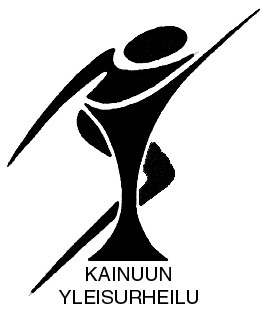 Monipuolisuusleirillä harjoitellaan eri yleisurheilulajeja ja harrastetaan muuta mukavaa liikuntaa yhdessä. Leireille ovat tervetulleita kaikki 8-11vuotiaat urheilusta kiinnostuneet lapset. Mukaan tarvitset sisä- ja ulkoliikuntavarusteet, juomapullon sekä iloisen mielen! HintaLeirin hinta on 30e. Leiriin sisältyy monipuolista liikuntaa, keittolounas sekä hauskaa yhdessäoloa! Laskutus tapahtuu jälkikäteen jokaisen leirin kohdalta erikseenMonipuolisuusleirin ohjelma 7.5.201610.30-11.30 Aloitus Luentosali (Urheiluopistolla)11.30-13.30 Monipuolista liikuntaa (Ulkona)13.30-15.00 Lounas15.00-17.00 Lajiharjoitukset (Vuokattihalli) 17.00-18.30 Monipuolista liikuntaa (Vuokattihalli)IlmoittautuminenIlmoittautumiset leireille kainuunyleisurheilu.sporttisaitti.com 29.4.2016 mennessä.Ilmoittautumislinkki:http://kainuunyleisurheilu.sporttisaitti.com/tapahtumakalenteri/Mikäli olet ilmoittautunut etkä pääse tulemaan leirille, muista perua osoitteeseen: antti.ovaska@kajaani.net tai puhelimitse 045-643 1387. Ilmoittamatta jätetystä poisjäännistä peritään 10 euron maksu.Lisätietoja:Antti OvaskaKainuun yleisurheilun seuratyöntekijäantti.ovaska@kajaani.net 045-643 1387